15.06.2022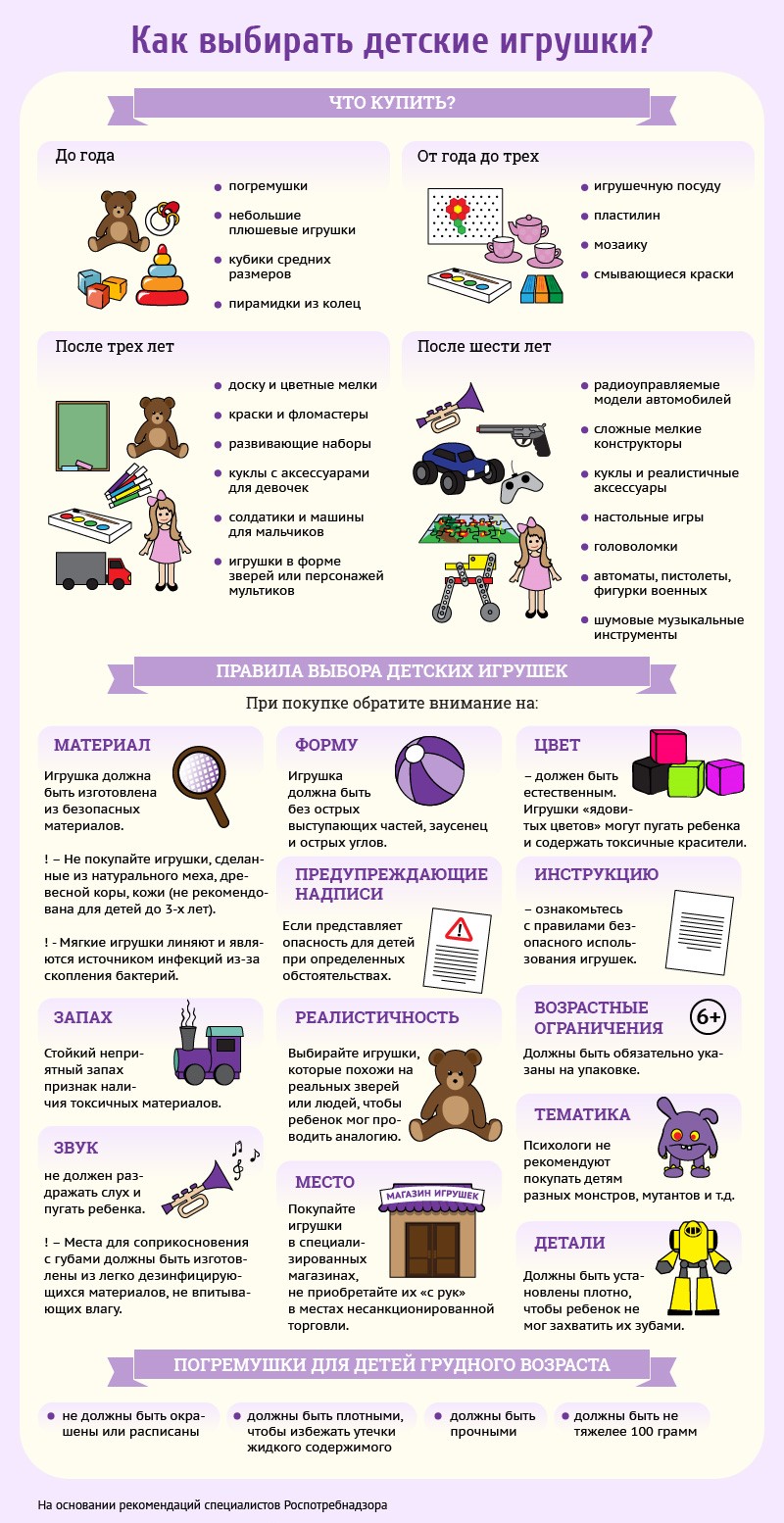 Чистопольский территориальный орган Госалкогольинспекции Республики Татарстан